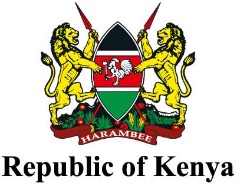 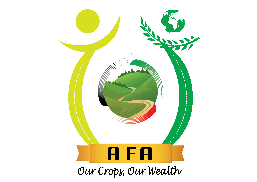 Institution/Organization Name: Institution/Organization Name: AFA-Nuts & Oil Crops DirectorateAFA-Nuts & Oil Crops DirectoratePROCESS FOR COMMERCIAL NURSERY LICENCEPROCESS FOR COMMERCIAL NURSERY LICENCEPROCESS FOR COMMERCIAL NURSERY LICENCEPROCESS FOR COMMERCIAL NURSERY LICENCEStep Event/Activity/Action Time/ No. Of Days Actor Applicant already registered on IMIS selects the location of nurseryApplicantField officer receives the inspection request1 dayTechnical officerInspection done and report submitted10 daysTechnical  officerGive feedback in case of non-conformities for correction1 dayTechnical officerNOCD approval process1 dayDD-RCPayment and printing of the licence1 daysNOCD-Finance and ApplicantEnd (License is generated)